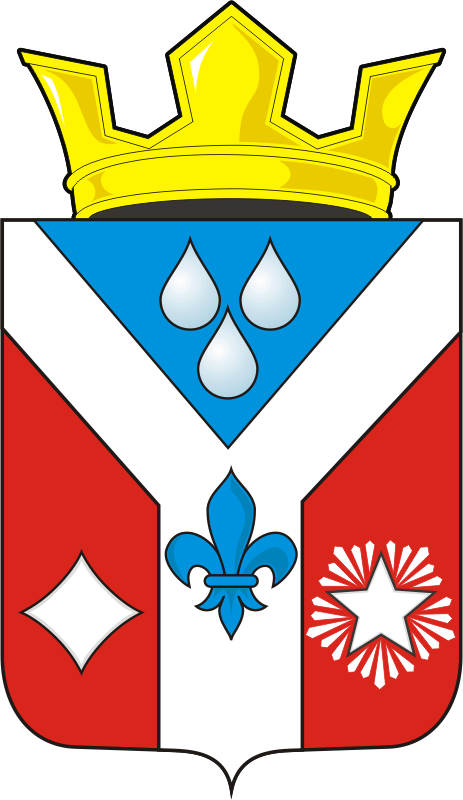 АДМИНИСТРАЦИЯ ГАВРИЛОВСКОГО СЕЛЬСОВЕТА САРАКТАШСКОГО РАЙОНА ОРЕНБУРГСКОЙ ОБЛАСТИП О С Т А Н О В Л Е Н И Е________________________________________________________________________________________________________          13.05.2020                с. Гавриловка                                      № 46-пОб утверждении Порядка составления проекта бюджетамуниципального образования Гавриловский сельсоветСаракташского района Оренбургской области на очередной финансовый год и плановый периодВ соответствии со статьями 169 и 184 Бюджетного кодекса Российской Федерации, Положением «О бюджетном процессе в муниципальном образовании Гавриловский сельсовет Саракташского района Оренбургской области».Утвердить Порядок составления проекта бюджета муниципального образования Гавриловский сельсовет Саракташского района Оренбургской области на очередной финансовый год и плановый период (далее – Порядок) согласно приложению.Установить, что Порядок подлежит применению ежегодно при разработке проекта бюджета на очередной финансовый год и плановый период, начиная с разработки проекта бюджета муниципального образования Гавриловский сельсовет Саракташского района Оренбургской области  на 2021 год и плановый период 2022 и 2023 годов.Администрации муниципального образования Гавриловский сельсовет Саракташского района Оренбургской области осуществлять составление проекта бюджета  муниципального образования Гавриловский сельсовет Саракташского района Оренбургской области  на очередной финансовый год и плановый период  согласно утвержденному Порядку.Настоящее постановление вступает в силу после дня его обнародования и подлежит размещению на официальном сайте муниципального образования Гавриловский сельсовет Саракташского района Оренбургской области.Контроль за выполнением настоящего постановления оставляю за собой.Глава  сельсовета								Е.И. ВарламоваРазослано: прокуратуре района, финотдел администрации районаПриложениек постановлению администрации Гавриловский сельсоветаот 13.05.2020  № 46-пПОРЯДОКсоставления проекта бюджета муниципального образования Гавриловский сельсовет Саракташского района Оренбургской области на очередной финансовый год и плановый период	1. Настоящий Порядок разработан в целях обеспечения составления проекта бюджета муниципального образования Гавриловский сельсовет Саракташского района Оренбургской области (далее - проекта бюджета) и подготовки проекта решения Совета депутатов сельсовета о бюджете на очередной финансовый год и плановый период.	Исходной базой для разработки проекта бюджета являются:	Бюджетное послание Президента Российской Федерации Федеральному Собранию Российской Федерации;	долгосрочный прогноз социально-экономического развития Оренбургской области;	бюджетный прогноз Саракташского района на долгосрочный период;	основные направления бюджетной и налоговой политики муниципального образования  Гавриловский сельсовет Саракташского района Оренбургской области на очередной финансовый год и плановый период;	прогноз социально-экономического развития муниципального образования  Гавриловский сельсовет Саракташского района Оренбургской области на долгосрочный период;	муниципальные программы муниципального образования  Гавриловский сельсовет Саракташского района Оренбургской области.	2. Администрация муниципального образования  Гавриловский сельсовет Саракташского района Оренбургской области при составлении проекта бюджета осуществляет следующие бюджетные полномочия:	рассматривает основные направления бюджетной и налоговой политики на очередной финансовый год и плановый период;	рассматривает основные параметры прогноза социально-экономического развития муниципального образования  Гавриловский сельсовет Саракташского района Оренбургской области на очередной финансовый год и плановый период, прогноз социально-экономического развития муниципального образования  Гавриловский сельсовет Саракташского района Оренбургской области на очередной финансовый год и плановый период	утверждает муниципальные программы муниципального образования  Гавриловский сельсовет Саракташского района Оренбургской области и изменения к ним;	устанавливает и исполняет расходные обязательства муниципального образования  Гавриловский сельсовет Саракташского района Оренбургской области;	рассматривает предложения о порядке индексации заработной платы работников администрации, финансируемых за счет средств бюджета поселения, денежного содержания муниципальных служащих муниципального образования Гавриловский сельсовет Саракташского района Оренбургской области, а также публичные нормативные обязательства в очередном финансовом году и плановом периоде;разрабатывает бюджетный прогноз муниципального образования Гавриловский сельсовет Саракташского района Оренбургской области на долгосрочный период;получает материалы, необходимые для составления проекта бюджета муниципального образования Гавриловский сельсовет Саракташского района Оренбургской области;устанавливает порядок и методику планирования бюджетных ассигнований бюджета муниципального образования Гавриловский сельсовет Саракташского района Оренбургской области;ведет реестр расходных обязательств муниципального образования Гавриловский сельсовет Саракташского района Оренбургской области, подлежащих исполнению за счет бюджета поселения;разрабатывает и утверждает методику формирования бюджета муниципального образования Гавриловский сельсовет Саракташского района Оренбургской области на очередной финансовый год и плановый период;устанавливает порядок применения целевых статей  расходов бюджета муниципального образования Гавриловский сельсовет Саракташского района Оренбургской области;готовит проекты нормативных правовых актов, связанных с изменением объемов и (или) структуры расходных обязательств муниципального образования Гавриловский сельсовет Саракташского района Оренбургской области и представляют в финансовый отдел  администрации Саракташского района Оренбургской области:а)  предложения по формированию бюджетных ассигнований бюджета муниципального образования Гавриловский сельсовет Саракташского района Оренбургской области на реализацию муниципальных программ  муниципального образования Гавриловский сельсовет Саракташского района Оренбургской области и осуществление непрограммных  направлений деятельности на очередной финансовый год и плановый период с расчетами и обоснованиями бюджетных ассигнований;б) предложения по оптимизации расходов бюджета и сокращению неэффективных расходов и расходов, не носящих первоочередной характер;проводит расчеты распределения межбюджетных трансфертов, по которым является главным распорядителем бюджетных средств; осуществляет оценку ожидаемого исполнения бюджета муниципального образования Гавриловский сельсовет Саракташского района Оренбургской области за текущий финансовый год;принимает на основании и во исполнение Бюджетного кодекса Российской Федерации, актов Правительства Оренбургской области, муниципальных правовых актов Саракташского района, регулирующих бюджетные правоотношения, настоящего Порядка, иных муниципальных правовых актов муниципального образования Гавриловский сельсовет Саракташского района Оренбургской области в установленной сфере деятельности;организует работу по изменению параметров планового периода утвержденного бюджета муниципального образования Гавриловский сельсовет Саракташского района Оренбургской области;разрабатывает прогноз поступления арендной платы за землю и арендной платы за сдачу в аренду муниципального имущества на очередной финансовый год и плановый период;	осуществляет иные бюджетные полномочия, отнесенные Бюджетным кодексом Российской Федерации, иными федеральными законами и законами Оренбургской области к бюджетным полномочиям администрации Гавриловский сельсовет Саракташского района Оренбургской области.3. При составлении проекта бюджета муниципального образования Гавриловский сельсовет Саракташского района Оренбургской области на очередной финансовый год и плановый период  главные администраторы (администраторы) доходов бюджета муниципального образования Гавриловский сельсовет Саракташского района Оренбургской области и главные администраторы (администраторы) источников финансирования дефицита бюджета разрабатывают и представляют в финансовый отдел администрации Саракташского района  Оренбургской области прогноз объемов поступлений в бюджет муниципального образования Гавриловский сельсовет Саракташского района Оренбургской области по соответствующим видам (подвидам) доходов и источникам финансирования дефицита поселения.4. Разработка проекта бюджета муниципального образования Гавриловский сельсовет Саракташского района Оренбургской области на очередной финансовый год и плановый период осуществляется в соответствии с графиком согласно приложению к настоящему Порядку.                                         Приложениек порядку составления проекта бюджета муниципального образования Гавриловский сельсовет Саракташского района  Оренбургской области на очередной финансовый год и плановый периодГрафикразработки проекта бюджета и проекта решения Совета депутатов сельсовета о бюджете  муниципального образования Гавриловский сельсовет Саракташского района Оренбургской областина очередной финансовый год и плановый периодN 
п/пНаименование   мероприятияОтветственный  исполнительСрок  представления      Куда представляются Срок     
рассмотрения 
1234561. Годовой отчет о ходе реализации и оценке эффективности муниципальных программ за отчетный год Администрация МО Гавриловский сельсоветдо            1 апреляфинансовый отдел администрации района2.Подготовка  проектов нормативных      
правовых актов, регулирующих расходные обязательства    муниципального образования Гавриловский сельсовет Администрация МО Гавриловский сельсоветдо 1 ноября3.Подготовка проектов нормативно-правовых актов о внесении изменений в нормативно-правовые акты муниципального образования Гавриловский сельсовет о налогах и сборахАдминистрация МО Гавриловский сельсоветдо 1 октябряфинансовый отдел администрации района   4. Прогноз  поступлений  доходов в        
бюджет муниципального образования Гавриловский сельсоветАдминистрация муниципального образования Гавриловский сельсовет до 1 октябряфинансовый отдел администрации района   5.Подготовка проектов муниципальных программ муниципального образования Гавриловский сельсовет в установленном порядкеАдминистрация муниципального образования Гавриловский сельсоветдо 10 октябряфинансовый отдел администрации района   6.Распределение предельных объемов бюджетных ассигнований (без бюджетных инвестиций) на очередной финансовый год и плановый период по разделам, подразделам, целевым статьям и видам расходов бюджетной классификации с пояснительной запиской  Администрация муниципального образования Гавриловский сельсовет до 20 октября7.Подготовка проекта основных направлений бюджетной и налоговой политики на очередной финансовый год и плановый периодАдминистрация муниципального образования Гавриловский сельсовет до 25 октябряв рамках соглашения, контрольно-счетный орган «Счетная палата» МО Саракташский район8.Подготовка    проекта программы приватизации   муниципального имущества на   очередной    финансовый год и плановый период  Администрация муниципального образования Гавриловский сельсовет до 25 октября13.Составление   планового реестра расходных обязательств     Администрация муниципального образования Гавриловский сельсовет до 1  ноябряфинансовый отдел администрации районадо 10 ноября14.Представление    проекта прогноза социально-  экономического  развития         
муниципального образования Гавриловский сельсовет на очередной        
финансовый год и плановый период  Администрация муниципального образования Гавриловский сельсовет до 1 ноябряв рамках соглашения, контрольно-счетный орган «Счетная палата» муниципального образования Саракташский район15.Представление   предварительных  итогов социально- экономического развития  муниципального образования Гавриловский сельсовет за    истекший период  текущего финансового года и ожидаемых  итогов социально-экономического  развития  Саракташского района  за  текущий  финансовый год   Администрация муниципального образования Гавриловский сельсовет до 10 ноября  в рамках соглашения, контрольно-счетный орган «Счетная палата» МО Саракташский район16.Представление  проекта  бюджета муниципального образования Гавриловский сельсовет на очередной  финансовый год и 
плановый период  Администрация муниципального образования Гавриловский сельсовет до 15 ноябряфинансовый отдел администрации района